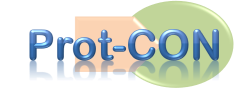 ARS Protein ApplicationMedical Bioconvergence Research CenterProtein Preparation & Purification Team Researcher Kyung Hee RheeE. rhee81kh@snu.ac.kr  T. +82 31 888 9296 F. +82 31 888 92948F.B-dong Advanced Institutes of Convergence Technology,864-1, Iui-dong, Yeongtong-gu, Suwon-si, Gyeonggi-do, South Korea. 443-270관리 ID(관리자용)(비워두세요)(비워두세요)(비워두세요)신청자 (Client)문희선문희선문희선책임자김종현김종현김종현기관(Institution)BIOCONBIOCONBIOCON소속(Affiliation)CellBio1CellBio1CellBio1Lab address서울특별시 관악구 관악로 1 서울대학교 29동 208호서울특별시 관악구 관악로 1 서울대학교 29동 208호서울특별시 관악구 관악로 1 서울대학교 29동 208호E-mailHeesun870823@naver.comH.P.010-6359-4616Protein namePRSPRSPRSCatalog NumberPCP29-HNPCP29-HNPCP29-HNOrder date2015-03-022015-03-022015-03-02Dead line가능한 한 빨리가능한 한 빨리가능한 한 빨리요구 사항(Description)(주의해야 할 사항 또는 요청사항 등등 적어주세요)(주의해야 할 사항 또는 요청사항 등등 적어주세요)(주의해야 할 사항 또는 요청사항 등등 적어주세요)